Задание 1. Определить координаты центра тяжести Xс, Yc и моменты инерции сечения относительно центральных осей Jx0,Jy0и момент инерции относительно показанной оси x - Jx .b =64 мм , R=b/4, h= 3 b 

Примечание: Момент инерции полукруга, относительно оси x, проходящей через диаметр равен Jx п.к.=πR4/8, а относительно собственной центральной согласно теореме Штейнера: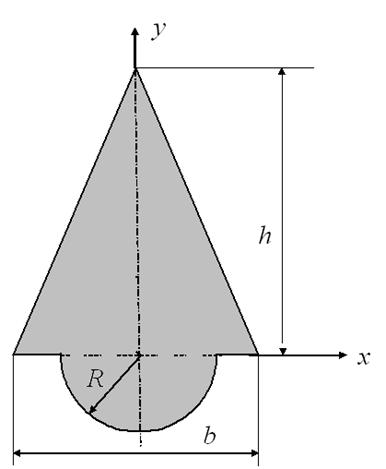 Jx 0=πR4/8 - (πR2/2)·(4R/3π)2=0,11·R4.Задание 2. Конец формы Для балки, закрепленной шарнирно: 1)- построить эпюры поперечных сил и изгибающих моментов; 2)- подобрать диаметр балки , имеющей круглое сечение (вал), из стали с [σт] =280 МПа; 3)- выполнить проверку на прочность по нормальным и касательным напряжениям для прямоугольного сечения при b = 10см, h = 15 см. Исходные данные: 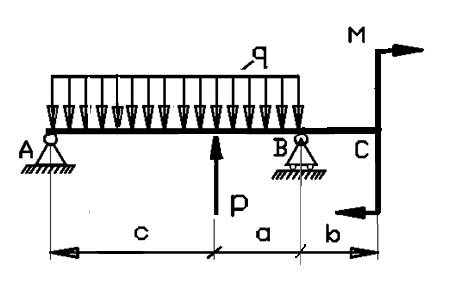 Расчётная схема балки Предварительные расчеты: Допускаемое касательное напряжение [τт]=0,58[σт]=162,4МПа. Следовательно, максимально допускаемая поперечная сила Qy , определяемая из формулы Журавского: 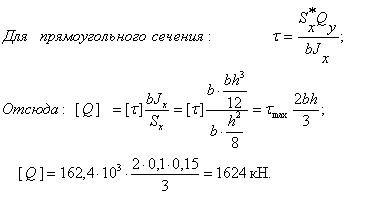 Результаты расчёта:Реакции опор:RA= кН,RB= кН, Максимальные (по модулю) момент и поперечная изгибающая сила: Mmax= кН·мQmax= кН Минимальный момент сопротивления: Wmin = Mmax /[σт]= м3Минимальный диаметр круглого сечения dmin = ( 10 Wmin )1/3= мм; Для балки прямоугольного сечения b = 0,10м, h = 0,15м проводим 1) -проверку на нормальным напряжениям: σmax=6·Mmax / W = 6· Mmax / bh 2 = МПа;Максимальное нормальное напряжение σmax сравниваем с [σт] и делаем вывод:Прочность по нормальным напряжениям (на изгиб):Конец формы2) -проверку по касательным напряжениям: Максимальную поперечную силу Qmax сравниваем с [ Q ]и делаем вывод:Прочность по касательным напряжениям (на срез):Xc, ммYc, ммJx0, см4Jy0, см4Jx, см4Р, кН М, кН·м q, кН/м а, м b, м c, м 251035 1 1 2